Diodo voltamperinė charakteristika aprašoma tokia formule: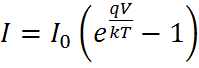 I0 – srovė užtvarine kryptimi;V – prijungta įtampa;Q – elektrono krūvisK – Boltsmano konstantaT – temperatūra kelvinais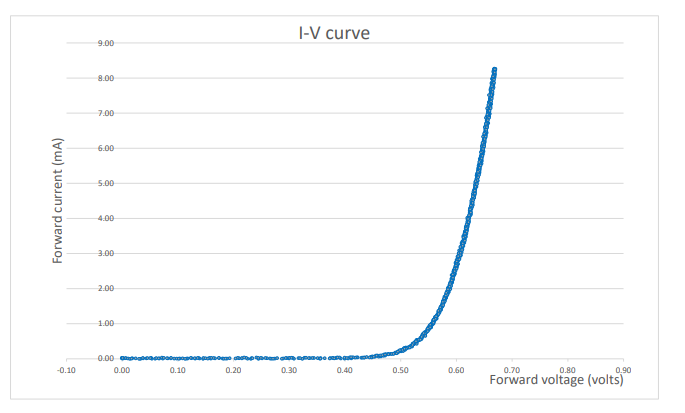 Naudojant Tools:Digitizer suskaitmeninti duotą IV charakteristiką;Sukurti netiesinę „fitinimo“ funkciją ir su ja surasti diodo charakteristiką aprašančius parametrus;Palyginti gautus rezultatus su pasiniais 1N4001 duomenimis.Varikapo talpos priklausomybė nuo prijungtos įtampos aprašoma šia formule: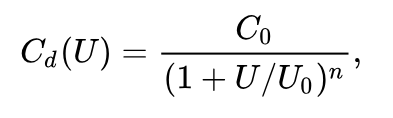 C0 – varikapo talpa prie nulinės įtamposU – prijungta įtampaU0 – parametras priklausantis nuo varikapo medžiagos tipo varijuoja nuo 0,3 V iki 0,9 Vn – parametras priklausantis nuo sandūros tipo varijuoja nuo 0,3 iki 0,5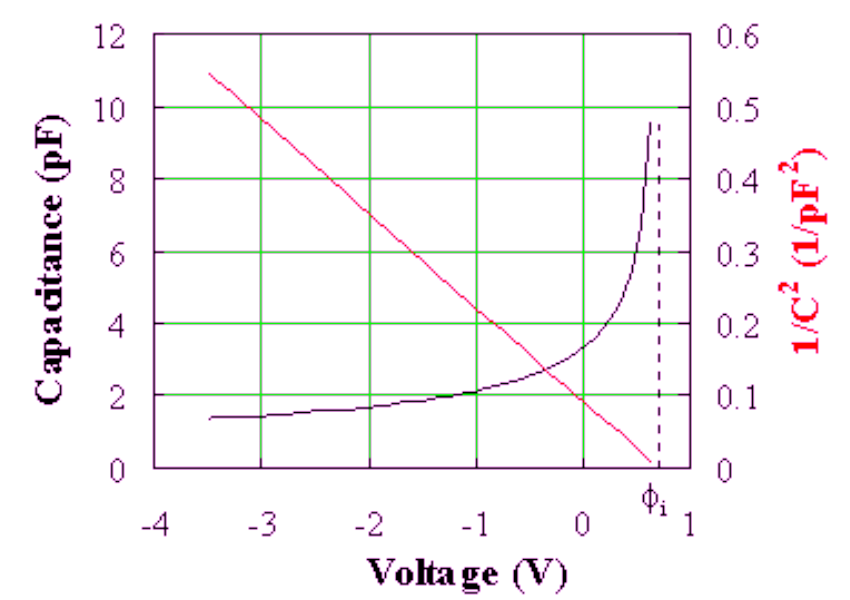 Naudojant Tools:Digitizer suskaitmeninti duotą talpos priklausomybę nuo įtampos charakteristiką;Sukurti netiesinę „fitinimo“ funkciją ir su ja surasti varikapo charakteristiką aprašančius parametrus;